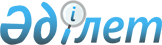 Об утверждении Правил возмещения расходов на служебные командировки за счет средств районного бюджета, в том числе в иностранные государства сотрудников местных исполнительных органов района Бәйтерек
					
			Утративший силу
			
			
		
					Постановление акимата района Бәйтерек Западно-Казахстанской области от 29 мая 2019 года № 400. Зарегистрировано Департаментом юстиции Западно-Казахстанской области 30 мая 2019 года № 5693. Утратило силу постановлением акимата района Бәйтерек Западно-Казахстанской области от 4 февраля 2022 года № 28
      Сноска. Утратило силу постановлением акимата района Бәйтерек Западно-Казахстанской области от 04.02.2022 № 28 (вводится в действие по истечении десяти календарных дней после дня его первого официального опубликования).
      Руководствуясь Законом Республики Казахстан от 23 января 2001 года "О местном государственном управлении и самоуправлении в Республике Казахстан", постановлением Правительства Республики Казахстан от 11 мая 2018 года № 256 "Об утверждении Правил возмещения расходов на служебные командировки за счет бюджетных средств, в том числе в иностранные государства" акимат района Бәйтерек ПОСТАНОВЛЯЕТ:
      1. Утвердить прилагаемые Правила возмещения расходов на служебные командировки, за счет средств районного бюджета в том числе в иностранные государства сотрудников местных исполнительных органов района Бәйтерек согласно приложению к настоящему постановлению.
      2. Руководителю аппарата акима района обеспечить государственную регистрацию данного постановления в органах юстиции, его официальное опубликование в Эталонном контрольном банке нормативных правовых актов Республики Казахстан.
      3. Контроль за исполнением настоящего постановления возложить на заместителя акима района Е.Бекетова.
      4. Настоящее постановление вводится в действие со дня первого официального опубликования. Правила возмещения расходов на служебные командировки за счет средств районного бюджета, в том числе в иностранные государства сотрудников местных исполнительных органов района Бәйтерек 1. Общие положения
      1. Настоящие Правила возмещения расходов на служебные командировки за счет средств районного бюджета, в том числе в иностранные государства сотрудников местных исполнительных органов района Бәйтерек (далее – Правила) разработаны в соответствии с постановлением Правительства Республики Казахстан от 11 мая 2018 года №256 "Об утверждении Правил возмещения расходов на служебные командировки за счет бюджетных средств, в том числе в иностранные государства" (далее – Постановление Правительства) и определяют внутренний порядок возмещения расходов за счет средств районного бюджета на служебные командировки в пределах Республики Казахстан и иностранные государства.
      2. Командировкой является направление работника по распоряжению работодателя для выполнения трудовых обязанностей на определенный срок вне места постоянной работы в другую местность, а также направление работника в другую местность на обучение, повышение квалификации или переподготовку. 2. Правила возмещения расходов на служебные командировки в пределах Республики Казахстан
      3. Командированному работнику возмещаются следующие расходы:
      1) за каждый день нахождения в командировке выплачиваются суточные в размере двух месячных расчетных показателей; 
      2) по найму жилого помещения:
      для руководителей и заместителей руководителей государственных учреждений местных исполнительных органов района Бәйтерек, норма возмещения расходов по найму жилого помещения в сутки в размере восьмикратного размера месячного расчетного показателя в городах Нур-Султан, Алматы, Шымкент, Атырау, Актау и Байконыр, пятикратного размера месячного расчетного показателя – в областных центрах и городах областного значения, трехкратного месячного расчетного показателя – в районных центрах и городах районного значения и поселке Боровое Бурабайского района Акмолинской области; 
      для работников государственных учреждений местных исполнительных органов района Бәйтерек, норма возмещения расходов по найму жилого помещения в сутки в размере пятикратного размера месячного расчетного показателя в городах Нур-Султан, Алматы, Шымкент, Атырау, Актау и Байконыр, двухкратного размера месячного расчетного показателя – в областных центрах и городах областного 
      значения, двухкратного месячного расчетного показателя – в районных центрах, городах районного значения, в сельских округах, поселке Боровое Бурабайского района Акмолинской области;
      3) по проезду к месту командирования и обратно к месту постоянной работы (кроме случаев, когда администрацией предоставляются командированному соответствующие средства передвижения) на основании предъявленных проездных документов (проездной билет и посадочный талон, по проезду автобусом только проездной билет) при проезде по железным дорогам – по тарифу купейного вагона (за исключением вагонов с двухместными купе с нижним расположением мягких диванов, мягкими креслами для сидения с устройством по регулированию его положения; по водным путям, по шоссейным и грунтовым дорогам – по существующей в данной местности стоимости проезда; в исключительных случаях (при транзитном переезде в случае командирования за пределы Республики Казахстан, отсутствии названных транспортных средств или срочности командировки) в соответствии с приказом (распоряжением) руководителя государственного учреждения железнодорожным транспортом – по тарифу вагонов с двухместными купе с нижним расположением мягких диванов, мягкими креслами для сидения с устройством по регулированию его положения и воздушным транспортом – по тарифу экономического класса; воздушным транспортом – по тарифу экономического класса – руководителю, первому заместителю и заместителям руководителя государственных учреждений района Бәйтерек;
      4) стоимость бронирования проездных билетов и места в гостинице и пользования постельными принадлежностями в поездах при проезде к месту командирования и обратно к месту постоянной работы, а также комиссионных сборов и штрафы за возврат или обмен проездных билетов при наличии документов, подтверждающих эти расходы;
      5) при отсутствии проездных документов к месту командирования и обратно к месту постоянной работы расходы возмещаются по минимальной стоимости проезда транспортом (за исключением воздушного), указанным в пункте 3) настоящих Правил;
      6) по проезду автотранспортом (кроме такси) к железнодорожной станции, пристани, аэропорту, если они находятся за пределами населенного пункта, при наличии подтверждающих документов;
      7) транспортные расходы при направлении руководителя государственного учреждения, а также с разрешения первого руководителя государственного учреждения заместителя руководителя государственного учреждения, в командировку на служебном автотранспорте в близлежащие районные и областные центры;
      8) в случае отсутствия прямого рейса за пределы Республики Казахстан от места работы расходы по проезду от места работы к месту отправления (вылета) и обратно внутри государства осуществляются за счет средств администратора бюджетных программ по специфике 161 Единой бюджетной классификации "Командировки и служебные разъезды внутри страны", утверждҰнной приказом Министра финансов Республики Казахстан от 18 сентября 2014 года № 403 "Некоторые вопросы Единой бюджетной классификации Республики Казахстан" . 
      При этом расходы по проезду от места работы к месту отправления (вылета) и обратно внутри государства по приглашению осуществляются за счет средств приглашающей стороны.
      4. При командировках в местность, откуда командированный работник имеет возможность ежедневно возвращаться к месту постоянного жительства, расходы возмещаются в следующем порядке:
      1) если командированный работник по окончании рабочего дня по собственной воле остается в месте командирования, то возмещение суточных и оплата транспортных расходов осуществляется в соответствии с пунктом 3 настоящих Правил;
      2) если командированный работник ежедневно возвращается к месту постоянной работы, то возмещаются только транспортные расходы при наличии проездных документов без выплаты суточных.
      Вопрос о том, может ли работник ежедневно возвращаться из места командировки к месту постоянной работы, в каждом конкретном случае решается руководителями государственных учреждений района Бәйтерек, в котором работает командированный, с учетом дальности расстояния, условий транспортного сообщения, характера выполняемого задания, а также необходимости создания работнику условий для отдыха.
      5. В случае временной нетрудоспособности, командированному работнику на общем основании возмещаются расходы по найму жилого помещения (кроме случаев, когда командированный работник находится на стационарном лечении) и выплачиваются суточные в течение всего времени, пока он не приступит к выполнению возложенного на него служебного поручения или не вернется к месту постоянной работы, но не свыше 40 дней.
      Временная нетрудоспособность командированного работника, а также невозможность по состоянию здоровья вернуться к месту постоянной работы должны быть удостоверены в установленном порядке. 
      За период временной нетрудоспособности командированному работнику выплачивается на общих основаниях социальное пособие по временной нетрудоспособности. Дни временной нетрудоспособности не включаются в срок командировки.
      6. Командированному работнику перед отъездом в командировку выдается сумма, причитающаяся на оплату проезда, расходов по найму жилого помещения и суточные. По возвращении из командировки работник в течение пяти рабочих дней представляет отчет о командировке с приложением подтверждающих документов о расходах по командировке. 3. Правила возмещения расходов на служебные командировки  в иностранные государства
      7. При служебных командировках в иностранные государства расходы возмещаются в порядке требований главы 3 Постановления Правительства.
					© 2012. РГП на ПХВ «Институт законодательства и правовой информации Республики Казахстан» Министерства юстиции Республики Казахстан
				Приложение
к постановлению акимата
района Бәйтерек
от 29 мая 2019 года № 400